PŘIHLÁŠKA DO DofE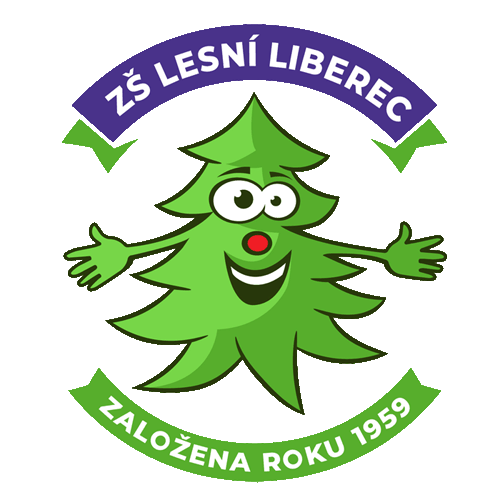 Přihlášku vyplň celou a čitelně (nejlépe hůlkovým písmem).MOJE AKTIVITY A CÍLE PRO JEDNOTLIVÉ OBLASTI PROGRAMU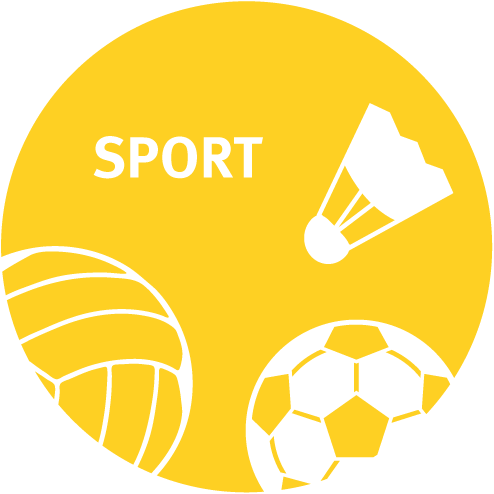 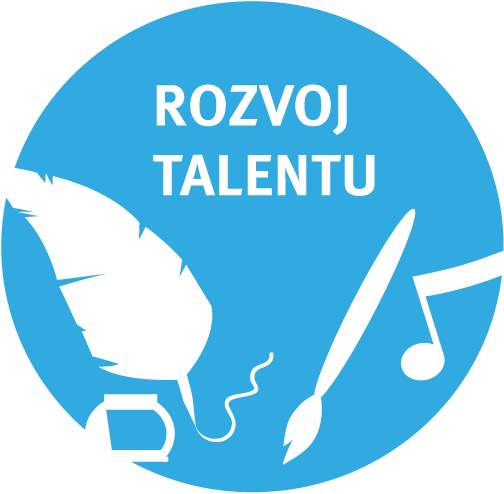 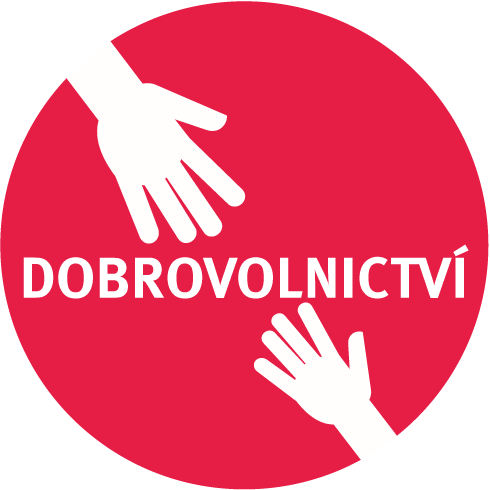 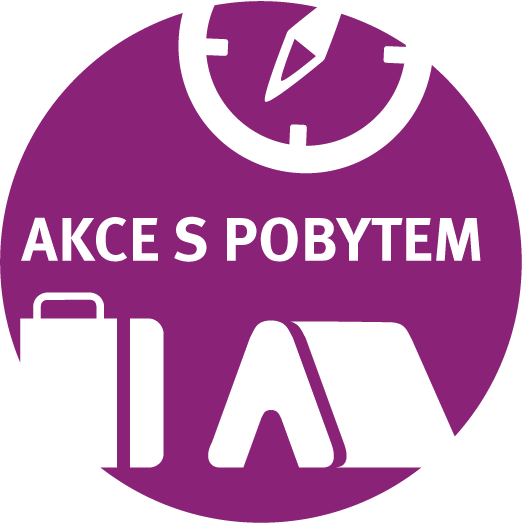 Souhlas rodičů / zákonného zástupce s Tvým zapojením do programu DofE Award. Souhlasím s tím, aby se můj syn / dcera / chráněnec zapojil/a do plnění programu DofE Award.JménoPodpisDatum     /     /     